Publicado en  el 15/12/2015 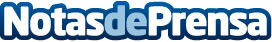 La Real Federación Española de Tenis selecciona a los mejores jugadores infantiles y cadetes para concentrarse en el CAR de Sant CugatDatos de contacto:Nota de prensa publicada en: https://www.notasdeprensa.es/la-real-federacion-espanola-de-tenis Categorias: Tenis http://www.notasdeprensa.es